Rijeka, 19. prosinca 2018.J A V N I   P O Z I VZA SUFINANCIRANJE PROGRAMA I PRIJEKATA UDRUGA NACIONALNIH MANJINA KOJE DJELUJU NA PODRUČJU PRIMORSKO-GORANSKE ŽUPANIJE, U 2019. GODINI I.U Proračunu Primorsko-goranske županije za 2019. godinu, Razdjel 1. Ured Županije, planirana su sredstva namijenjena za sufinanciranje programa i projekata udruga nacionalnih manjina koje djeluju na području Primorsko-goranske županije, a koje će udruge provoditi ili započeti provoditi tijekom 2019. godine. Programi i projekti udruga nacionalnih manjina, u smislu ovog Javnog poziva, su aktivnosti koje provode i organiziraju udruge s ciljem davanja dodatne ponude na području Primorsko-goranske županije i razvoja Primorsko-goranske županije općenito.II.Za programe i projekte udruga nacionalnih manjina Prijavitelji mogu podnijeti prijavu za dodjelu sredstava za kulturne, znanstvene, sportske, odgojno-obrazovne, humanitarne, socijalne i druge programe, projekte ili manifestacije i događanja koja su međunarodnog, državnog ili regionalnog (područnog) karaktera.Prijave se mogu poslati za programe i projekte koji će se provoditi ili započeti provoditi tijekom 2019. godine. Svaki Prijavitelj ima pravo na ovaj poziv poslati najviše četiri (4) prijave za sufinanciranje programa/projekta.Udruga nacionalne manjine ne može na ovu prijavu prijaviti program i projekt za kojeg je u 2019. godini zatražila sufinanciranje na nekom drugom javnom pozivu Primorsko-goranske županije za sufinanciranje programa i projekata.III.         Kriteriji za odabir odnosno dodjelu sredstava za programe i projekte su slijedeći:usmjerenost programa i projekta na neposrednu društvenu korist i stvarnim potrebama u zajednici u kojoj se provodi,jasno definiran i realno dostižan cilj programa i projekta,jasno definirani korisnici programa i projektajasno određena vremenska dinamika i mjesto provedbe programa i projekta,realan odnos troškova i planiranih aktivnosti programa i projekta, kadrovska sposobnost prijavitelja za provedbu programa i projekta,osigurano sufinanciranje programa i projekta iz drugih izvora,stupanj suradnje i partnerstva s lokalnim vlastima i drugim tijelima i organizacijama civilnog društva tijekom provedbe programa/projekta,program/projekt preporuča i/ili financijski podupire grad ili općina na čijem se području provodi,kvaliteta dosadašnje suradnje prijavitelja programa/projekta s Županijom.IV.        	Ukupna vrijednost ovog Javnog poziva iznosi 500.000,00 kuna.Raspon sredstava namijenjen financiranju pojedinog programa i projekta je od 3.000,00 kuna do najviše 80.000,00 kuna.V.        	Prijavu na Javni poziv mogu podnijeti Prijavitelji upisani u Registar udruga, odnosno drugi odgovarajući registar i u Registar neprofitnih organizacija, te koje su uredno ispunile obveze iz prethodno sklopljenih ugovora o finaciranju iz proračuna Primorsko-goranske županije i drugih javnih izvora.VI.Prijave se dostavljaju isključivo na propisanim obrascima, koji su zajedno s Uputama za prijavitelje i ostalom natječajnom dokumentacijom, dostupni na mrežnoj stranici Primorsko-goranske županije: www.pgz.hr ili se mogu preuzeti na recepciji sjedišta Županije, Rijeka, Adamićeva 10.VII.	Prijave se mogu dostaviti na tri načina:poštom u zatvorenoj omotnici na adresu:PRIMORSKO-GORANSKA ŽUPANIJAURED ŽUPANIJE (Prijava na Javni poziv) Slogin kula 2,  51 000  Rijekailiosobnom dostavom zatvorene omotnice s upisanom adresom iz točke 1. preko pisarnice Primorsko-goranske županije na adresi Slogin kula 2,  Rijeka.putem elektronske pošte na adresu: javni.poziv@pgz.hr Napomena: ukoliko se prijava dostavlja putem elektronske pošte potrebno je skenirati sve ispunjene, potpisane i ovjerene obrasce i potrebne potvrde.VIII.Javni poziv je otvoren do 20. siječnja 2019. godine.IX.	Odluke o dodjeli sredstava za sufinanciranje programa i projekata udruga nacionalnih manjina donosi Župan na prijedlog Povjerenstva za ocjenjivanje pristiglih prijava, i to najkasnije do 28. veljače 2019. godine. Odluka o odobravanju i rasporedu financijskih sredstava biti će objavljena na mrežnoj stranici Primorsko-goranske županije. X.	Postupak zaprimanja, otvaranja, ocjenjivanja, mjerila i uvjeti za financiranje, tko nema pravo prijave, dostave dodatne dokumentacije, donošenje odluke o dodjeli sredstava i druga pitanja vezana uz ovaj Javni poziv detaljno su opisani u Uputama za prijavitelje na Javni poziv, koje će se zajedno s ostalom natječajnom dokumentacijom nalaziti na mrežnoj stranici Primorsko-goranske županije od 19. prosinca 2018. godine.Sve dodatne informacije mogu se dobiti telefonom na brojeve 351-620; 351–624, odnosno mailom na adrese: branko.skrobonja@pgz.hr  i zlatko.mihelec@pgz.hr	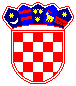 REPUBLIKA HRVATSKA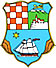 PRIMORSKO-GORANSKA ŽUPANIJAURED ŽUPANIJE